Отчет по производственной практике (Производственная практика. Научно-исследовательская работа)Период прохождения практикис «18» апреля 2018 г. по «03» мая 2018 г.Выполнил студент ____ курса _________________________ формы обучения,по направлению подготовки 38.03.01 Экономика,профиль «Мировая экономика»(ФИО)Подпись студента: __________________________    Дата сдачи отчета: «18» мая 2018 г.Оценка за практику: _____________________________                     Янкин А.Н.                           ______________________                 (Ф И О преподавателя-экзаменатора)                                                  подпись«18» мая 2018 г.Декану факультета МЭиМТ ИМЭС__________________________________от студента _______ курса__________________ формы обучения______________________________________________________________________________________________________ Контактный телефон:__________________________________ЗаявлениеПрошу Вас разрешить мне пройти производственную практику (Производственная практика. Научно-исследовательская работа) с «___» _________ 20___г. по «___» ___________ 20___г. в _____________________________________________________________________________                                                                                                (наименование организации)Дата ____________ Подпись_____________ОТЗЫВо прохождении практикиСтудент ____ курса _______________ формы обучения факультета мировой                       1/2/3/4/5                 очной/очно-заочной/заочнойэкономики и международной торговли Автономной некоммерческой организации высшего образования «Институт международных экономических связей», обучающийся по направлению подготовки 38.03.01 Экономика, профиль «Мировая экономика»(Ф.И.О. студента)в период с 18 апреля 2018 г. по 03 мая 2018 г.проходил(а) производственную практику (Производственная практика. Научно-исследовательская работа)в__________________________________________________________________(полное наименование организации)Руководителем практики от организации назначен:ФИО руководителя от организацииОбучающемуся предоставлено рабочее место в __________________________                                                                                                                                                               указать структурное подразделениеЗа время прохождения практики обучающийся___________________________________________________________________Успешно выполнил / в целом выполнил / выполнил с затруднениями / не выполнилутвержденное индивидуальное задание.При прохождении практики проявил(а) себя:(отражение отношения к делу, реализация умений и навыков, достижения и (или) недостатки в работе)Руководитель практики от организации:(фамилия, имя, отчество с указанием занимаемой должности)«03» мая 2018 г.                                                               _________________                                                                                                                                                                                      (подпись)                                                                                                                                               М.П.РАБОЧИЙ ГРАФИК (ПЛАН) проведения производственной практики(Производственная практика. Научно-исследовательская работа)Обучающегося __ курса _______________ формы обучения _______________________________________________________________________________ФИО обучающегосяНаправление подготовки 38.03.01 Экономика, профиль «Мировая экономика»Срок прохождения практики: _____________________________________________________                                                                                                                                     (указать сроки)Место прохождения практики: ___________________________________________________Разработан _______________________________________________________________подпись, ФИО руководителя практики от институтаПолучено ______________________________________________________________подпись, ФИО обучающегосяИндивидуальное задание по производственной практике(Производственная практика. Научно-исследовательская работа)Обучающегося __ курса _______________ формы обучения _______________________________________________________________________________ФИО обучающегосяНаправление подготовки 38.03.01 Экономика, профиль «Мировая экономика»Срок прохождения практики: _____________________________________________________                                                                                                                                     (указать сроки)Место прохождения практики: ____________________________________________Разработано ______________________________________________________________подпись, ФИО руководителя практики от институтаПолучено ______________________________________________________________подпись, ФИО обучающегося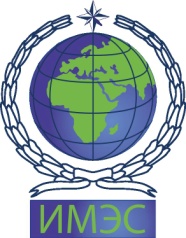 Автономная некоммерческая организация высшего образованияИНСТИТУТ МЕЖДУНАРОДНЫХ ЭКОНОМИЧЕСКИХ СВЯЗЕЙINSTITUTE OF INTERNATIONAL ECONOMIC RELATIONSАвтономная некоммерческая организация высшего образованияИНСТИТУТ МЕЖДУНАРОДНЫХ ЭКОНОМИЧЕСКИХ СВЯЗЕЙINSTITUTE OF INTERNATIONAL ECONOMIC RELATIONSАвтономная некоммерческая организация высшего образованияИНСТИТУТ МЕЖДУНАРОДНЫХ ЭКОНОМИЧЕСКИХ СВЯЗЕЙINSTITUTE OF INTERNATIONAL ECONOMIC RELATIONSАвтономная некоммерческая организация высшего образованияИНСТИТУТ МЕЖДУНАРОДНЫХ ЭКОНОМИЧЕСКИХ СВЯЗЕЙINSTITUTE OF INTERNATIONAL ECONOMIC RELATIONSСОГЛАСОВАНО________________________________________________________________________________Подпись, ФИО руководителя практики от организации«01» февраля  2018 г.СОГЛАСОВАНО________________________________________________________________________________Подпись, ФИО руководителя практики от организации«01» февраля  2018 г.№ п/пКонтролируемый этап практикиСодержаниеСрок1Подготовительный этапПроведение инструктивного собрания с приглашением студентов и руководителей практики от института, доведение до обучающихся индивидуальных заданий на практику, видов отчетности по практике.18.04.181Подготовительный этапИнструктаж по ознакомлению с требованиями охраны труда, техники безопасности, пожарной безопасности, а также правилами внутреннего трудового распорядка18.04.182Содержательный этапЗнакомство с организацией, изучение условий функционирования хозяйствующего субъекта Выполнение заданий с 1 по 1318.04.18 – 01.05.183Результативно- аналитический этапОтчет по практике Выполнение заданий с 14 по 1602 и 03 мая 2018 г.Автономная некоммерческая организация высшего образованияИНСТИТУТ МЕЖДУНАРОДНЫХ ЭКОНОМИЧЕСКИХ СВЯЗЕЙINSTITUTE OF INTERNATIONAL ECONOMIC RELATIONSАвтономная некоммерческая организация высшего образованияИНСТИТУТ МЕЖДУНАРОДНЫХ ЭКОНОМИЧЕСКИХ СВЯЗЕЙINSTITUTE OF INTERNATIONAL ECONOMIC RELATIONSАвтономная некоммерческая организация высшего образованияИНСТИТУТ МЕЖДУНАРОДНЫХ ЭКОНОМИЧЕСКИХ СВЯЗЕЙINSTITUTE OF INTERNATIONAL ECONOMIC RELATIONSСОГЛАСОВАНО________________________________________________________________________________________________________________________Подпись, ФИО руководителя практики от организации«01» февраля 2018 г.СОГЛАСОВАНО________________________________________________________________________________________________________________________Подпись, ФИО руководителя практики от организации«01» февраля 2018 г.Контролируемый этап практикиСодержаниеОтметка о выполнении(текущий контроль),выполнено / не выполненоПодпись руководителя практикиПодготовительный этапинструктивного собрания с приглашением студентов и руководителей практики от института, доведение до обучающихся индивидуальных заданий на практику, видов отчетности по практике.Подготовительный этапИнструктаж по ознакомлению с требованиями охраны труда, техники безопасности, пожарной безопасности, а также правилами внутреннего трудового распорядкаСодержательный этапЗадание 1. Разработка научного плана и программы проведения научного исследования (теоретические основы главы №1) по выбранной практикантом теме выпускной квалификационной работы и перечень подобранного списка источников для написания ВКР; разработка инструментария планируемого исследованияСодержательный этапЗадание 2. Знакомство с предприятием: организационно-правовая форма, форма собственности, организационная структура и структура управления, вид деятельности, отраслевая принадлежность.Содержательный этапЗадание 3. Знакомство с экономической службой: структура, штат, рабочее место экономиста (наличие необходимых методических материалов, компьютерной и оргтехники, лицензионных компьютерных программ, выхода в Интернет).  Инструктаж по соблюдению правил охраны физического здоровья сотрудников экономической службы, поведению в случае чрезвычайных ситуаций (эвакуация и т.п.), правила безопасности при работе с вычислительным оборудованием.Содержательный этапЗадание 4. Согласование плана работы с руководителем практики от организации: определение для дальнейшего изучения и анализа состава нормативно-правовых актов, регулирующих деятельность предприятия, и отчетных документов; определение состава первичных документов, необходимых для детализированного изучения предмета исследования.Содержательный этапЗадание 5. Теоретический этап практики:изучение фундаментальной литературы по теме ВКР (учебники, ученые пособия, монографии, журналы, информационные и справочные издания);определение круга научных проблем для исследования;теоретическое обоснование темы ВКР;изучение теории по теме исследования: ключевые понятия и определения, трактовки терминов разными авторами, методические подходы к изучению явления или процесса на практике;анализ, обобщение и систематизация научно-экономической информации и составление библиографии по теме исследования.Содержательный этапЗадание 6. Предварительный этап исследования по базе практики:определение целей, задач исследования, объекта и предмета исследования;определение необходимых информационных источников и выявление их наличия или отсутствия на месте прохождения практики;анализ и оценка данных источников информации для проведения дальнейших экономических расчетов;разработка и обоснование социально-экономических показателей, характеризующих деятельность организации, и методики их расчета.Содержательный этапЗадание 7. Непосредственная реализация программы научного исследования.В зависимости от темы ВКР осуществление сбора и обобщение материала о методах управления на предприятии, структуре управления, стиле руководства, формах и системах оплаты труда, качестве и конкурентоспособности выпускаемой продукции, финансовой устойчивости, платежеспособности, деловой активности, занимаемой доли рынка, факторах внешней среды, влияющих на предприятие, методах планирования, особенностях организации труда на предприятии,    особенностях    изучения    рынка    и    продвижения продукции    предприятия, обеспеченности   предприятия   ресурсами,   эффективности   использования   отдельных   видов ресурсов, эффективности производства продукции, эффективности работы отдельных подразделений предприятия, достигнутом уровне концентрации и специализации производства, участии предприятия в процессах кооперации и интеграции, особенностях размещения производства, формировании затрат на выпуск конкретной продукции, ценовой политике предприятия, элементах производственной и социальной инфраструктуры предприятия.Содержательный этапЗадание 8. Проведение самостоятельных расчетов и анализа экономических показателей, необходимых для выполнения разделов ВКР. Согласование с руководителем ВКР структуры второй и третьей глав ВКР.Содержательный этапЗадание 9. Выбор методов исследования изучаемой проблемы, критериев и показателей, изменение которых будет отслеживаться в динамике, предложение факторов, степень влияния которых на предмет исследования целесообразно изучить.Содержательный этапЗадание 10. Производственно-экономическая характеристика предприятия: расчёт эффективности работы предприятия в целом, степень обеспеченности ресурсами, уровень использования ресурсного потенциала, оценка степени эффективности и результативности деятельности организации относительно выбранной темы ВКРСодержательный этапЗадание 11. Анализ предмета исследования: состояние и динамика изучаемой проблемы за три последних года, расчёт темпов роста и прироста отдельных показателей, изучение структуры объекта исследования, влияние объекта исследования на эффективность работы предприятия в целомСодержательный этапЗадание 12. Факторный анализ объекта исследования: выявление факторов, сдерживающих его развитие, оценка степени их относительного влияния. Проведение расчетов положительного влияния на объект исследования одного-двух-трех ключевых факторов, выявленных на этапе факторного анализа.Содержательный этапЗадание 13 Прогнозирование состояния объекта исследования на краткосрочную и среднесрочную перспективу, а также развития предприятия в целом. На основании прогноза разрабатывается план развития предприятия (отрасли, подразделения) и обосновывается его реальность (выполнимость).Результативно- аналитический этапЗадание 14 Заключительный этап научно-исследовательской деятельности на практике:оценка и интерпретация полученных результатов;анализ научной и практической значимости проводимых исследований;  экономическое обоснование целесообразности предлагаемых мероприятий, изменений, инноваций в деятельности предприятия;формулирование окончательных выводов;   построение системы предложений и рекомендаций по совершенствованию финансово-хозяйственной деятельности организации – места прохождения практики.Результативно- аналитический этапЗадание 15 Подготовка обзора, аналитического отчета и/или доклада по результатам прохождения практики:выбор научной проблематики;выделение необходимых материалов из совокупности сведений, полученных на практике;непосредственная подготовка текста обзора, аналитического отчета и/или доклада.Результативно- аналитический этапЗадание 16 Работа над отчетом по практике:подготовка материалов, которые войдут в отчет;согласование с руководителем от предприятия.